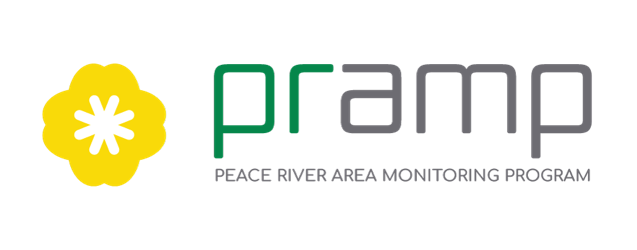 Board of Directors MeetingSeptember 12, 20223:00pm to 3:45pmJoin Zoom Meetinghttps://us02web.zoom.us/j/83714080262?pwd=MDBENnFzRjI0QTNoUFNOSi9hWmQvdz09Meeting ID: 837 1408 0262Passcode: 598292Dial by your location        +1 780 666 0144 Canada        +1 587 328 1099 Canada        +1 647 558 0588 Canada        +1 778 907 2071 CanadaTimeDiscussionDiscussion LeaderItem #Desired Endpoint1.0Opening3:001.1Roll Call for Quorum3:051.2Review Agenda1AChairMotion to approve Agenda3:101.3Minutes ApprovalSeptember 29, 2021 (Organizational Meeting)June 15, 20222A2BMotion to approve minutes2.0GovernanceGoal: Recognized as an independent not-for-profit organization and Airshed that is focused on continuous improvement and responsible leadership in air quality monitoringGovernanceGoal: Recognized as an independent not-for-profit organization and Airshed that is focused on continuous improvement and responsible leadership in air quality monitoringGovernanceGoal: Recognized as an independent not-for-profit organization and Airshed that is focused on continuous improvement and responsible leadership in air quality monitoringGovernanceGoal: Recognized as an independent not-for-profit organization and Airshed that is focused on continuous improvement and responsible leadership in air quality monitoring3:152.1Financial Statements 2021/22(Document for review shared in advance of the meeting)Edwin Radke, Auditor3ABoard Decision (Motion and 2nd):To approve Financial Statements and present at AGM3:302.2Annual Report to the Community 2021/22(Document for review shared in advance of the meeting)Final Annual Report will be available for distribution at the AGMK. Reesor4ABoard Decision (Motion and 2nd): To approve Annual Report to the Community and share at the AGM3:45pm3.0Adjournment